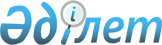 Об утверждении реестра государственных услуг Реестр государственных услуг       Сноска. Реестр - в редакции приказа Министра цифрового развития, инноваций и аэрокосмической промышленности РК от 18.05.2022 № 170/НҚ (вводится в действие по истечении десяти календарных дней после дня его первого официального опубликования); с изменениями, внесенными приказами Министра цифрового развития, инноваций и аэрокосмической промышленности РК от 05.09.2022 № 310/НҚ (вводится в действие по истечении десяти календарных дней после дня его первого официального опубликования); от 29.11.2022 № 467/НҚ (вводится в действие по истечении десяти календарных дней после дня его первого официального опубликования).Утвержден приказом
исполняющего обязанности
Министра цифрового развития,
инноваций и аэрокосмической
промышленности
Республики Казахстан
от 31 января 2020 года № 39/НҚ№ п/пКод государственной услугиНаименование государственной услуги Наименование подвида государственной услуги Сведения об услугополучателе (физическое и (или) юридическое лицо)Наименование центрального государственного органа, разрабатывающего подзаконный нормативный правовой акт, определяющий порядок оказания государственной услугиНаименование услугодателяНаименования организаций, осуществляющих прием заявлений и выдачу результатов оказания государственной услуги, и (или) указание на веб-портал "электронного правительства" и абонентское устройство сотовой связи, стационарное абонентское устройство, объекты информатизации* (на каждый подвид государственной услуги)Платность/бесплатность (на каждый подвид государственной услуги)Форма оказания государственной услуги (электронная (полностью или частично автоматизированная)/ бумажная/ проактивная/ оказываемая по принципу "одного заявления", информационная) (на каждый подвид государственной услуги)Форма оказания государственной услуги (электронная (полностью или частично автоматизированная)/ бумажная/ проактивная/ оказываемая по принципу "одного заявления", информационная) (на каждый подвид государственной услуги)Наименование подзаконного нормативного правового акта, определяющего порядок оказания государственной услуги123456789101011001. Документирование001. Документирование001. Документирование001. Документирование001. Документирование001. Документирование001. Документирование001. Документирование001. Документирование001. Документирование001. Документирование001. Документирование001. Документирование208.00403011Предоставление бесплатного питания отдельным категориям граждан, а также лицам, находящимся под опекой (попечительством) и патронатом, обучающимся и воспитанникам организаций технического и профессионального, послесреднего образованияФизические лицаМПОрганизации технического и профессионального, послесреднего образованияГосударственная корпорация, организации технического и профессионального, послесреднего образования, веб-портал "электронного правительства", абонентское устройство сотовой связиБесплатноБесплатноЭлектронная (частично автоматизированная) /бумажная/проактивная"Об утверждении Правил оказания государственной услуги" Предоставление бесплатного питания отдельным категориям граждан, а также лицам, находящимся под опекой (попечительством) и патронатом, обучающимся и воспитанникам организаций технического и профессионального, послесреднего и высшего образования" приказ Министра образования и науки Республики Казахстан от 4 мая 2020 года № 180. Зарегистрирован в Реестре государственной регистрации нормативных правовых актов № 20579.448.00801012Предоставление академических отпусков обучающимся в организациях технического и профессионального, послесреднего образованияФизические лицаМПОрганизации технического и профессионального, послесреднего образованияГосударственная корпорация, организации технического и профессионального, послесреднего образованияБесплатноБесплатноБумажная"Об утверждении Правил предоставления академических отпусков обучающимся в организациях технического и профессионального, послесреднего образования" приказ Министра образования и науки Республики Казахстан от 4 декабря 2014 года № 506. Зарегистрирован в Реестре государственной регистрации нормативных правовых актов № 10475.00802. Выдача разрешительных документов (включая лицензирование, регистрацию, сертификацию) в сфере образования и науки00802. Выдача разрешительных документов (включая лицензирование, регистрацию, сертификацию) в сфере образования и науки00802. Выдача разрешительных документов (включая лицензирование, регистрацию, сертификацию) в сфере образования и науки00802. Выдача разрешительных документов (включая лицензирование, регистрацию, сертификацию) в сфере образования и науки00802. Выдача разрешительных документов (включая лицензирование, регистрацию, сертификацию) в сфере образования и науки00802. Выдача разрешительных документов (включая лицензирование, регистрацию, сертификацию) в сфере образования и науки00802. Выдача разрешительных документов (включая лицензирование, регистрацию, сертификацию) в сфере образования и науки00802. Выдача разрешительных документов (включая лицензирование, регистрацию, сертификацию) в сфере образования и науки00802. Выдача разрешительных документов (включая лицензирование, регистрацию, сертификацию) в сфере образования и науки00802. Выдача разрешительных документов (включая лицензирование, регистрацию, сертификацию) в сфере образования и науки00802. Выдача разрешительных документов (включая лицензирование, регистрацию, сертификацию) в сфере образования и науки00802. Выдача разрешительных документов (включая лицензирование, регистрацию, сертификацию) в сфере образования и науки00802. Выдача разрешительных документов (включая лицензирование, регистрацию, сертификацию) в сфере образования и науки459.00803002Предоставление общежития обучающимся в организациях технического и профессионального, послесреднего образованияФизические лицаМПОрганизации технического и профессионального, послесреднего образованияОрганизации технического и профессионального, послесреднего образования, веб-портал "электронного правительства"БесплатноБесплатноЭлектронная (частично автоматизированная)/бумажная"Об утверждении Правил распределения мест в общежитиях организаций образования" приказ Министра образования и науки Республики Казахстан от 22 января 2016 года № 66. Зарегистрирован в Реестре государственной регистрации нормативных правовых актов № 13487.464.00803006Выдача дубликатов документов о техническом и профессиональном, послесреднем образованииФизические лицаМПОрганизации технического и профессионального, послесреднего образованияГосударственная корпорация, организации технического и профессионального, послесреднего образования, веб-портал "электронного правительства"БесплатноБесплатноЭлектронная (частично автоматизированная)/бумажная"Об утверждении видов и форм документов об образовании государственного образца и Правил их выдачи" приказ Министра образования и науки Республики Казахстан от 28 января 2015 года № 39. Зарегистрирован в Реестре государственной регистрации нормативных правовых актов № 10348.466.00803008Прием документов в организации технического и профессионального, послесреднего образованияФизические лицаМПОрганизации технического и профессионального, послесреднего образованияОрганизации технического и профессионального, послесреднего образования, веб-портал "электронного правительства"БесплатноБесплатноЭлектронная (частично автоматизированная)/бумажная"Об утверждении Типовых правил приема на обучение в организации образования, реализующие образовательные программы технического и профессионального, послесреднего образования" приказ Министра образования и науки Республики Казахстан от 18 октября 2018 года № 578. Зарегистрирован в Реестре государственной регистрации нормативных правовых актов № 17705.475.00803013Перевод и восстановление обучающихся по типам организаций образованияПеревод обучающихся по типам организаций образованияФизические лицаМПОрганизации технического и профессионального, послесреднего образованияОрганизации технического и профессионального, послесреднего образования, веб-портал "электронного правительства"БесплатноБесплатноЭлектронная (частично автоматизированная)/бумажная "Об утверждении правил оказания государственных услуг в сфере технического и профессионального, послесреднего образования" приказ Министра образования и науки Республики Казахстан от 20 января 2015 года № 19. Зарегистрирован в Реестре государственной регистрации нормативных правовых актов № 10297.476.00803013Перевод и восстановление обучающихся по типам организаций образованияВосстановление обучающихся по типам организаций образованияФизические лицаМПОрганизации технического и профессионального, послесреднего образованияОрганизации технического и профессионального, послесреднего образования, веб-портал "электронного правительства"БесплатноБесплатноЭлектронная (частично автоматизированная)/бумажная "Об утверждении правил оказания государственных услуг в сфере технического и профессионального, послесреднего образования" приказ Министра образования и науки Республики Казахстан от 20 января 2015 года № 19. Зарегистрирован в Реестре государственной регистрации нормативных правовых актов № 10297.477.00803014Прием документов для прохождения аттестации педагоговФизические лицаМПМП, управления образования областей, городов республиканского значения и столицы, отделы образования районов, городов областного значенияГосударственная корпорация, МП, управления образования областей, городов республиканского значения и столицы, отделы образования районов, городов областного значения, веб-портал "электронного правительства"БесплатноБесплатноЭлектронная (частично автоматизированная)/бумажная"Об утверждении Правил и условий проведения аттестации педагогов, занимающих должности в организациях образования, реализующих общеобразовательные учебные программы дошкольного воспитания и обучения, начального, основного среднего и общего среднего образования, образовательные программы технического и профессионального, послесреднего, дополнительного образования и специальные учебные программы, и иных гражданских служащих в области образования и науки" приказ Министра образования и науки Республики Казахстан от 27 января 2016 года № 83. Зарегистрирован в Реестре государственной регистрации нормативных правовых актов № 13317.478.00803016Выдача справки лицам, не завершившим техническое-профессиональное, послесреднее образованиеФизические лицаМПОрганизации технического и профессионального, послесреднего образованияГосударственная корпорация, организации технического и профессионального, послесреднего образованияБесплатноБесплатноБумажная"Об утверждении правил оказания государственных услуг в сфере технического и профессионального, послесреднего образования" приказ Министра образования и науки Республики Казахстан от 20 января 2015 года № 19. Зарегистрирован в Реестре государственной регистрации нормативных правовых актов № 10297.465-1.00803007-1Актуализация (корректировка) сведений о документах об образованииФизические лицаМП, МНВООрганизации образованияГосударственная корпорация, веб-портал "электронного правительства"БесплатноБесплатноЭлектронная (частично автоматизированная)